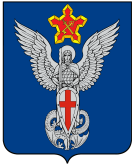 Ерзовская городская ДумаГородищенского муниципального районаВолгоградской области403010, Волгоградская область, Городищенский район, р.п. Ерзовка, ул. Мелиоративная 2,            тел/факс: (84468) 4-79-15 РЕШЕНИЕОт 18 апреля 2013 года                                 № 4/1О проекте решения «О внесении изменений и дополнений в Устав Ерзовского городского поселенияВ соответствии  со статьёй 44 Федерального закона от 06 октября 2003 года  № 131 «Об общих принципах организации местного самоуправления в Российской Федерации»,  с Федеральными законами № 417-ФЗ от 07.12.2011г. «О внесении изменений в отдельные законодательные акты Российской Федерации в связи с принятием Федерального закона «О водоснабжении и водоотведении», № 337-ФЗ от 28.11.2011г. «О внесении изменений в Градостроительный кодекс и отдельные законодательные акты Российской Федерации», № 271-ФЗ от 25.12.2012г. «О внесении изменений в Жилищный кодекс Российской Федерации и отдельные законодательные акты Российской Федерации и признании утратившими силу отдельных положений законодательных актов Российской Федерации», № 173-ФЗ от 16.10.2012г. «О внесении изменений в статью 35 Федерального закона «Об основных гарантиях избирательных прав и права на участие в референдуме граждан  Российской Федерации" и статью 23 Федерального закона "Об общих принципах организации местного самоуправления в Российской Федерации»", Ерзовская городская Дума,РЕШИЛА:Одобрить проект решения «О внесении изменений и дополнений в Устав Ерзовского городского поселения» (Приложение 1).Обнародовать проект решения «О внесении изменений и дополнений в Устав Ерзовского городского поселения» одновременно с настоящим решением.Установить порядок учета предложений по проекту решения «О внесении изменений и дополнений в Устав Ерзовского городского поселения» участия граждан в его обсуждении и проведения публичных слушаний (Приложение 2).Назначить публичные слушания по проекту решения «О внесении изменений и дополнений в Устав Ерзовского городского поселения» на 20 мая  2013 года в 17.00 часов.Провести публичные слушания в помещении администрации Ерзовского городского поселения по адресу: р.п. Ерзовка, ул. Мелиоративная, 2.Настоящее решение вступает в силу со дня его официального обнародования.Председатель Ерзовскойгородской Думы                                                                                                   Ю.С. ТохмаховГлава Ерзовскогогородского поселения                                                                                         А.А. КурнаковПриложение № 1к решению Ерзовской городской Думыот 18.04.2013г.  № 4/1 Ерзовская городская ДумаГородищенского муниципального районаВолгоградской области403010, Волгоградская область, Городищенский район, р.п. Ерзовка, ул. Мелиоративная 2,            тел/факс: (84468) 4-79-15 ПРОЕКТ РЕШЕНИЯО внесении изменений и дополненийв Устав Ерзовского городского поселенияВ целях приведения Устава Ерзовского городского поселения, принятого решением Ерзовской городской Думы  № 16 от 22 марта ., в соответствие с федеральным и региональным законодательством, в соответствии  со статьёй 44 Федерального закона от 06 октября 2003 года  № 131 «Об общих принципах организации местного самоуправления в Российской Федерации», статьёй 42 Устава Ерзовского городского поселения, Ерзовская городская ДумаРЕШИЛА:Внести в Устав Ерзовского городского поселения следующие изменения и дополнения: Изложить подпункт 20 пункта 1 статьи 6 Устава, определяющей вопросы местного значения Ерзовского городского поселения в следующей редакции:«20) утверждение генеральных планов  Ерзовского городского поселения, правил землепользования и застройки, утверждение подготовленной на основе генеральных планов Ерзовского городского поселения документации по планировке территории, выдача разрешений на строительство (за исключением случаев, предусмотренных Градостроительным кодексом Российской Федерации, иными федеральными законами), разрешений на ввод объектов в эксплуатацию при осуществлении строительства, реконструкции объектов капитального строительства, расположенных на территории поселения, утверждение местных нормативов градостроительного проектирования Ерзовского городского поселения, резервирование земель и изъятие, в том числе путем выкупа, земельных участков в границах Ерзовского городского поселения для муниципальных нужд, осуществление муниципального земельного контроля за использованием земель Ерзовского городского поселения, осуществление в случаях, предусмотренных Градостроительным кодексом Российской Федерации, осмотров зданий, сооружений и выдача рекомендаций об устранении выявленных в ходе таких осмотров нарушений»;Исключить подпункт 5 пункта 1 статьи 6.1. Устава, определяющей права органов местного самоуправления Ерзовского городского поселения на решение вопросов, не отнесенных к вопросам местного значения поселений следующего содержания:«5) осуществление финансирования и софинансирования капитального ремонта жилых домов, находящихся в муниципальной собственности до 1 марта 2005 года»;Изложить статью 7 Устава, определяющей полномочия органов местного самоуправления по решению вопросов местного значения в следующей редакции:«Статья 7. Полномочия органов местного самоуправления по решению вопросов местного значения.1. В целях решения вопросов местного значения органы местного самоуправления Ерзовского городского поселения обладают следующими полномочиями:1) принятие устава Ерзовского городского  поселения и внесение в него изменений и дополнений, издание муниципальных правовых актов;2) установление официальных символов Ерзовского городского поселения;3) создание муниципальных предприятий и учреждений, осуществление финансового обеспечения деятельности муниципальных казенных учреждений и финансового обеспечения выполнения муниципального задания бюджетными и автономными муниципальными учреждениями, а также формирование и размещение муниципального заказа; 4) установление тарифов на услуги, предоставляемые муниципальными предприятиями и учреждениями, и работы, выполняемые муниципальными предприятиями и учреждениями, если иное не предусмотрено федеральными законами;            4.1) регулирование тарифов на подключение к системе коммунальной инфраструктуры, тарифов организаций коммунального комплекса на подключение, надбавки к тарифам на товары и услуги организаций коммунального комплекса, надбавок к ценам (тарифам) для потребителей;       4.2.) полномочиями по организации теплоснабжения, предусмотренными         Федеральным Законом «О теплоснабжении»»;4.3) полномочиями в сфере водоснабжения и водоотведения, предусмотреннымиФедеральным законом «О водоснабжении и водоотведении5) организационное и материально-техническое обеспечение подготовки и проведения муниципальных выборов, местного референдума, голосования по отзыву депутата,  главы Ерзовского городского   поселения, голосования по вопросам изменения границ Ерзовского  городского поселения, преобразования  Ерзовского городского поселения;6) принятие и организация выполнения планов и программ комплексного социально-экономического развития Ерзовского городского поселения, а также организация сбора статистических показателей, характеризующих состояние экономики и социальной сферы Ерзовского городского поселения, и предоставление указанных данных органам государственной власти в порядке, установленном Правительством Российской Федерации;6.1) разработка и утверждение программ комплексного развития систем коммунальной инфраструктуры поселений, городских округов, требования к которым устанавливаются Правительством Российской Федерации;7) учреждение печатного средства массовой информации для опубликования муниципальных правовых актов, обсуждения проектов муниципальных правовых актов по вопросам местного значения, доведения до сведения жителей Ерзовского  городского поселения официальной информации о социально-экономическом и культурном развитии Ерзовского городского  поселения, о развитии его общественной инфраструктуры и иной официальной информации;8) осуществление международных и внешнеэкономических связей в соответствии с федеральными законами;8.1) организация подготовки, переподготовки и повышения квалификации выборных должностных лиц местного самоуправления, членов выборных органов местного самоуправления, депутатов представительного органа Ерзовского городского поселения, а также профессиональной подготовки, переподготовки и повышения квалификации муниципальных служащих и работников муниципальных учреждений;8.2) утверждение и реализация муниципальных программ в области энергосбережения и повышения энергетической эффективности, организация проведения энергетического обследования многоквартирных домов, помещения в которых составляют муниципальный жилищный фонд в границах Ерзовского городского поселения, организация и проведение иных мероприятий, предусмотренных законодательством об энергосбережении и о повышении энергетической эффективности;9) иными полномочиями в соответствии с Федеральным законом «Об общих принципах организации местного самоуправления в Российской Федерации», настоящим Уставом.1.1. По вопросам, отнесенным в соответствии со статьей 6 Устава к вопросам местного значения поселения, федеральными законами, Уставом Ерзовского городского поселения могут устанавливаться полномочиями органов местного самоуправления по решению указанных вопросов местного значения.2. По решению Ерзовской городской Думы  население может привлекаться  к выполнению на добровольной основе социально значимых для  поселения  работ (в том числе дежурств) в целях решения вопросов местного значения Ерзовского городского   поселения, предусмотренных пунктами 7.1., 8, 9, 15 и 19 части 1 статьи 6 настоящего Устава. К социально значимым работам могут быть отнесены только работы, не требующие специальной  профессиональной подготовки.К выполнению социально значимых работ привлекаются совершеннолетние трудоспособные жители Ерзовского городского поселения в свободное от основной работы или  учебы  время на безвозмездной основе не более чем один раз в три месяца. Продолжительность социально значимых работ  составляет не более четырех часов подряд.Организация и материально-техническое обеспечение проведения социально значимых работ осуществляется администрацией Ерзовского городского   поселения.3. Полномочия органов местного самоуправления, установленные настоящей статьей, осуществляются органами местного самоуправления поселений, органами местного самоуправления городских округов и органами местного самоуправления муниципальных районов самостоятельно. Подчиненность органа местного самоуправления или должностного лица местного самоуправления одного муниципального образования органу местного самоуправления или должностному лицу местного самоуправления другого муниципального образования не допускается».Изложить пункт 3 статьи 11 Устава, определяющей проведение муниципальных выборов, в следующей редакции:       «3. Гарантии избирательных прав граждан при проведении муниципальных выборов, порядок назначения, подготовки, проведения, установления итогов и определения результатов муниципальных выборов устанавливаются федеральным законом и принимаемыми в соответствии с ним законами Волгоградской области. Законом Волгоградской области в соответствии с настоящим Федеральным законом и другими федеральными законами устанавливаются виды избирательных систем, которые могут применяться при проведении муниципальных выборов, и порядок их применения. В соответствии с установленными законом Волгоградской области видами избирательных систем уставом муниципального образования определяется та избирательная система, которая применяется при проведении муниципальных выборов в данном муниципальном образовании»;Дополнить статью 11 Устава, определяющую проведение муниципальных выборов, пунктами 5, 6 следующего содержания:«5. Выборы депутатов представительных органов поселений (за исключением городских округов) с численностью населения менее 3000 человек, а также представительных органов поселений (включая представительные органы городских округов) с численностью менее 15 депутатов проводятся по одномандатным и (или) многомандатным избирательным округам.В случае, если в избираемом на муниципальных выборах представительном органе муниципального образования (за исключением представительного органа муниципального района, городского округа с численностью 20 и более депутатов) часть депутатских мандатов распределяется в соответствии с законодательством о выборах между списками кандидатов, выдвинутых политическими партиями (их региональными отделениями или иными структурными подразделениями), пропорционально числу голосов избирателей, полученных каждым из списков кандидатов, распределению между указанными списками кандидатов подлежат не менее 10 депутатских мандатов».2. Главе Ерзовского городского поселения в порядке, установленном Федеральным законом от 21.07.2005г. № 97-ФЗ «О государственной регистрации Уставов муниципальных образований», представить настоящее Решение на государственную регистрацию в течение 15 дней со дня принятия в Управление Министерства юстиции Российской Федерации по Волгоградской области.3. Утвердить новую редакцию измененных статей Устава Ерзовского городского поселения согласно Приложения.4. Главе Ерзовского городского поселения обнародовать настоящее Решение после его государственной регистрации.5. Настоящее Решение вступает в силу с момента официального обнародования после его государственной регистрации.Председатель Ерзовскойгородской Думы                                                                                                   Ю.С. ТохмаховГлава Ерзовскогогородского поселения                                                                                          А.А. КурнаковПриложение № 2к решению Ерзовской городской Думы№ 4/1 от 18.04.2013г.Порядокучета предложений по проекту решения «О внесении изменений в Устав Ерзовского городского поселения» и участия граждан в его обсуждении и проведения по нему публичных слушаний.Настоящий Порядок направлен на реализацию прав граждан, проживающих на  территории Ерзовского городского поселения, на осуществление  местного самоуправления путём участия в обсуждении проекта решения «О внесении изменений в Устав Ерзовского городского поселения (далее – проект Решения).Обсуждение проекта Решения осуществляется посредством участия в публичных слушаниях, а также направления предложений по проекту Решения.Проект Решения не позднее, чем за 30 дней до дня рассмотрения вопроса о принятии Устава Ерзовского городского поселения на заседании Ерзовской городской Думы подлежит официальному опубликованию (обнародованию) для обсуждения населением и представления по нему предложений. Настоящий Порядок подлежит опубликованию (обнародованию) одновременно с проектом Решения.Предложения по проекту Решения направляются в письменном виде Главе Ерзовского городского поселения по адресу: Волгоградская область, Городищенский район, р.п. Ерзовка, ул. Мелиоративная 2.в течение 30 дней со дня опубликования (обнародования) проекта Решения.Одновременно с внесением предложений граждане должны представить          следующие сведения: фамилия, имя, отчество, адрес места жительства, место работы (учебы). Для обсуждения проекта Решения проводятся публичные слушания.Организацию и проведение публичных слушаний осуществляет Глава    Ерзовского городского поселения.Публичные слушания по проекту Решения назначаются решением Ерзовской городской Думы и проводятся в ближайшее воскресенье по истечении 15 дней после официального опубликования (обнародования) указанного решения.В публичных слушаниях вправе принять участие каждый житель Ерзовского городского поселения муниципального образования.На публичных слушаниях по проекту Решения выступает с докладом и председательствует Глава Ерзовского городского поселения (далее - председательствующий).Для ведения протокола публичных слушаний председательствующий определяет секретаря публичных слушаний.Участникам публичных слушаний обеспечивается возможность высказать свое мнение по проекту Решения. В зависимости от количества желающих выступить, председательствующий вправе ограничить время любого из выступлений. Всем желающим выступить предоставляется слово с разрешения председательствующего. Председательствующий вправе принять решение о перерыве в публичных слушаниях и продолжении их в другое время. По истечении времени, отведенного председательствующим для проведения публичных слушаний, участники публичных слушаний, которым не было предоставлено слово, вправе представить свои замечания и предложения в письменном виде. Устные замечания и предложения по проекту Решения заносятся в протокол публичных слушаний, письменные замечания и предложения приобщаются к протоколу.По итогам публичных слушаний большинством голосов от числа присутствующих принимается заключение. Заключение по результатам публичных слушаний подписывается председательствующим и подлежит официальному опубликованию (обнародованию).Поступившие от населения замечания и предложения по проекту Решения, в том числе в ходе проведения публичных слушаний, носят рекомендательный характер. Указанные замечания и предложения рассматриваются на заседании Ерзовской городской Думы.После завершения рассмотрения предложений граждан и заключения публичных слушаний Ерзовская городская Дума принимает Решение «О внесении изменений и дополнений в Устав Ерзовского городского поселения».